KẾ HOẠCH ĐI HỌC THÀNH CÔNG CHO CON TÔI           CHIẾN DỊCH KHẢ THI ĐỂ ĐẠT MỤC TIÊU ĐI HỌC CỦA CON TÔI Tôi sẽ nói chuyện với con về việc đi học hàng ngày sẽ giúp con học giỏi và đạt được những hoài bão và ước mơ của mình như thế nào. Tôi sẽ giữ một bảng điểm danh ở nhà để theo dõi những lần vắng mặt. Hãy cân nhắc đến việc sử dụng lịch đính kèm.Vào cuối tuần, tôi sẽ công nhận việc đi học hàng ngày của con bằng cách	        	  		    	   	                        (ví dụ đi chơi ở công viên, một cuốn sách mới, nghỉ làm việc nhà, một món ăn đặc biệt, v.v.). Tôi sẽ bảo đảm rằng con đi ngủ trước ___ giờ tối và đặt đồng hồ báo thức vào lúc _____ giờ sáng.Tôi sẽ tìm một người thân, bạn bè hoặc hàng xóm có thể đưa đón con tôi đến trường hoặc về nhà nếu tôi không thể.
Tôi có thể ghi tên những người có thể trợ giúp trong danh sách người trợ giúp (Help Bank) đính kèm.Tôi sẽ lấy hẹn cho các buổi khám sức khỏe và nha khoa sau giờ học vào các ngày trong tuần.Nếu con tôi hơi bị đau bụng, nhức đầu hoặc dị ứng, và không mắc bệnh truyền nhiễm kể cả Covid-19, tôi sẽ cho con tôi đến trường. Tôi sẽ gọi cho nhà trường hoặc bác sĩ để xin lời khuyên nếu con tôi thường xuyên phàn nàn.Nếu con tôi phải nghỉ học, tôi sẽ liên lạc với giáo viên để biết các mẹo và bài vở để giúp con tôi tiếp tục học. Để cải thiện việc đi học của con, tôi cam kết thực hiện những điều sau đây:Chúng tôi sẽ xem xét sự tiến bộ của mục tiêu này sau hai tháng.        Chữ ký Phụ Huynh:							  Ngày:		      Chữ ký Giáo viên:							  Ngày:		DANH SÁCH NGƯỜI TRỢ GIÚP (HELP BANK) CỦA GIA ĐÌNHLẬP KẾ HOẠCH DỰ PHÒNG ĐỂ ĐI HỌC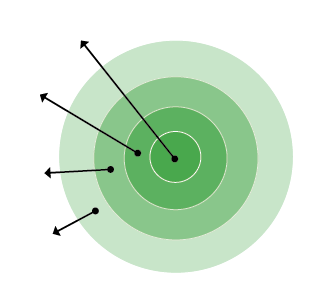 Gia đình tôi: 
Người giúp hàng ngày: 
Người thỉnh thoảng giúp: Người có thể giúp:
Nếu tôi cần giúp đỡ để đưa con tôi đến trường và đón về nhà, tôi sẽ nhờ những người sau đây giúp chúng tôi: Tên:							Số liên lạc tốt nhất: 				

Tên:							Số liên lạc tốt nhất: 				Tên:							Số liên lạc tốt nhất: 				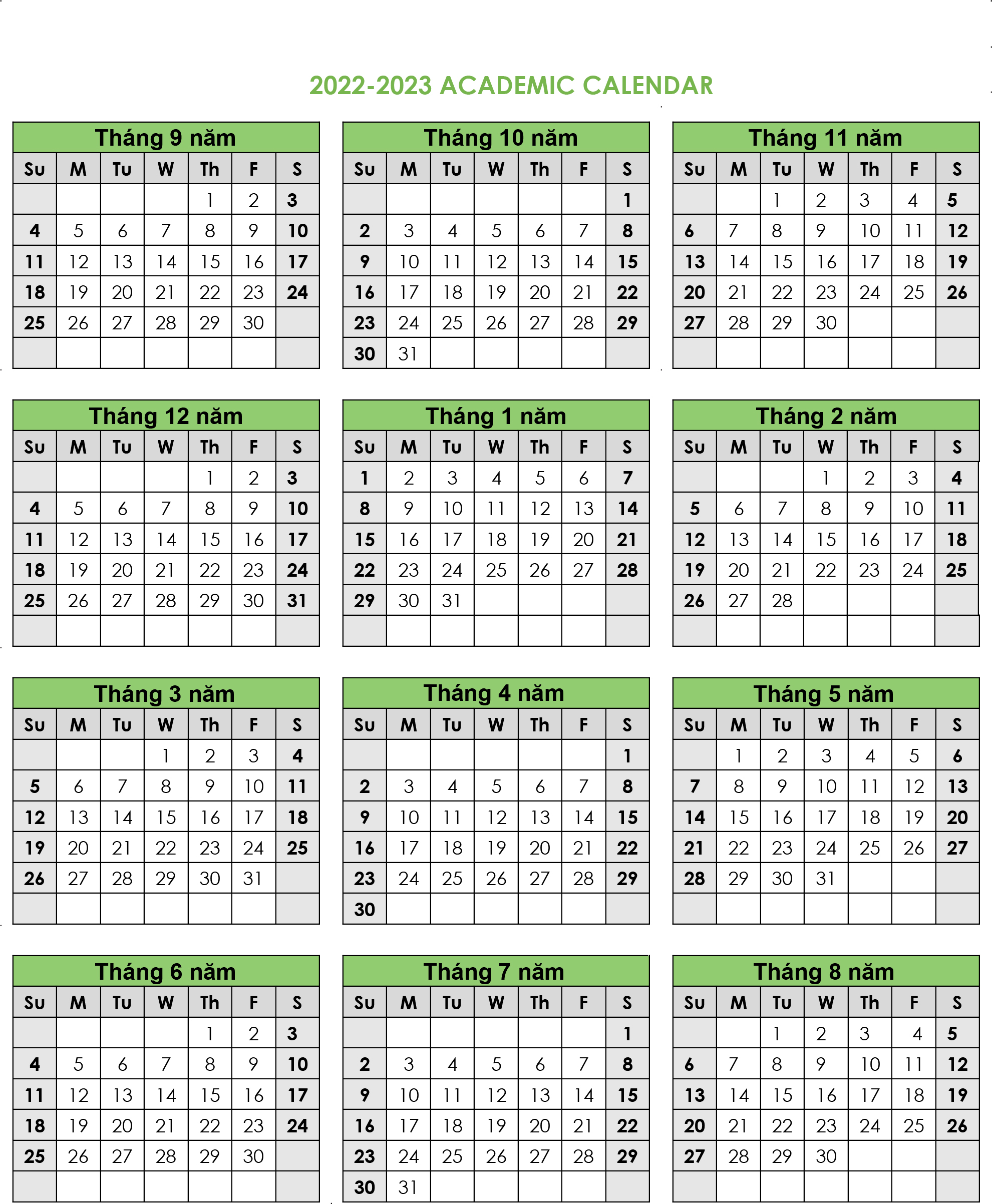 1.2.3.